ПРАВИТЕЛЬСТВО СВЕРДЛОВСКОЙ ОБЛАСТИ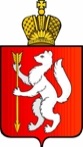 департамент по труду и занятости населения свердловской области(ДТЗН Свердловской области)ПРИКАЗ____________________				                               № _________________г. ЕкатеринбургОб утверждении Административного регламента 
Департамента по труду и занятости населения Свердловской области 
предоставления государственной услуги содействия безработным гражданам и гражданам, зарегистрированным в органах службы занятости в целях поиска подходящей работы, в переезде и безработным гражданам
и гражданам, зарегистрированным в органах службы занятости в целях поиска подходящей работы, и членам их семей в переселении в другую местность для трудоустройства по направлению органов службы занятостиВ соответствии с Законом Российской Федерации от 19 апреля 1991 года № 1032-I «О занятости населения в Российской Федерации, приказом Министерства труда и социальной защиты Российской Федерации от 14.10.2022 № 653н «Об утверждении Стандарта деятельности по осуществлению полномочия в сфере занятости населения по оказанию государственной услуги «Содействие безработным гражданам и гражданам, зарегистрированным в органах службы занятости в целях поиска подходящей работы, в переезде и безработным гражданам и гражданам, зарегистрированным в органах службы занятости в целях поиска подходящей работы, и членам их семей в переселении в другую местность для трудоустройства по направлению органов службы занятости» и признании утратившим силу приказа Министерства труда и социальной защиты Российской Федерации от 7 апреля 2022 г. № 204н» и постановлением Правительства Свердловской области от 17.10.2018 № 697-ПП «О разработке и утверждении административных регламентов осуществления государственного контроля (надзора) и административных регламентов предоставления государственных услуг» ПРИКАЗЫВАЮ:Утвердить Административный регламент Департамента по труду 
и занятости населения Свердловской области предоставления государственной услуги по содействию безработным гражданам и гражданам, зарегистрированным в органах службы занятости в целях поиска подходящей работы, в переезде 
и безработным гражданам и гражданам, зарегистрированным в органах службы занятости в целях поиска подходящей работы, и членам их семей в переселении 
в другую местность для трудоустройства по направлению органов службы занятости (прилагается).Признать утратившим силу приказ Департамента по труду и занятости населения Свердловской области от 25.04.2016 № 124 «Об утверждении Административного регламента Департамента по труду и занятости населения Свердловской области предоставления государственной услуги по содействию безработным гражданам в переезде и безработным гражданам и членам их семей 
в переселении в другую местность для трудоустройства по направлению органов службы занятости» («Официальный интернет-портал правовой информации Свердловской области» (www.pravo.gov66.ru), 2016, 5 мая, № 8041) с изменениями, внесенными приказами Департамента по труду и занятости населения Свердловской области от 13.02.2017 № 53, от 19.10.2018 № 317, от 31.05.2019 № 154 и от 26.06.2020 № 165. Настоящий приказ опубликовать на «Официальном интернет-портале правовой информации» (www.pravo.gov.ru) и «Официальном интернет-портале правовой информации Свердловской области» (www.pravo.gov66.ru).Контроль за исполнением настоящего приказа возложить на Заместителя директора Департамента Н.А. Бордюгову.Директор Департамента	Д.А. АнтоновУТВЕРЖДЕНприказом Департамента по труду и занятости населения Свердловской области от __________ № _______«Об утверждении Административного регламента Департамента по труду и занятости населения Свердловской области предоставления государственной услуги по содействию безработным гражданам и гражданам, зарегистрированным в органах службы занятости в целях поиска подходящей работы в переезде и безработным гражданам и гражданам, зарегистрированнымв органах службы занятости в целях поиска подходящей работы, и членам их семей в переселении в другую местность для трудоустройства по направлению службы занятости»АДМИНИСТРАТИВНЫЙ РЕГЛАМЕНТДепартамента по труду и занятости населения Свердловской области 
предоставления государственной услуги содействия безработным гражданам и гражданам, зарегистрированным в органах службы занятости в целях поиска подходящей работы, в переезде и безработным гражданам
и гражданам, зарегистрированным в органах службы занятости в целях поиска подходящей работы, и членам их семей в переселении в другую местность для трудоустройства по направлению органов службы занятостиРаздел 1. Общие положенияПредмет регулирования регламента1. Административный регламент Департамента по труду и занятости населения Свердловской области предоставления государственной услуги 
по содействию безработным гражданам и гражданам, зарегистрированным 
в органах службы занятости в целях поиска подходящей работы, в переезде 
и безработным гражданам и гражданам, зарегистрированным в органах службы занятости в целях поиска подходящей работы, и членам их семей в переселении 
в другую местность для трудоустройства по направлению органов службы занятости (далее – Административный регламент) устанавливает требования 
к порядку предоставления государственной услуги по содействию безработным гражданам и гражданам, зарегистрированным в органах службы занятости в целях поиска подходящей работы, в переезде и безработным гражданам и гражданам, зарегистрированным в органах службы занятости в целях поиска подходящей работы, и членам их семей в переселении в другую местность для трудоустройства по направлению органов службы занятости (далее – государственная услуга), составу, последовательности и срокам выполнения административных процедур (действий) при предоставлении государственной услуги государственными казенными учреждениями службы занятости населения Свердловской области (далее – центры занятости населения), подведомственными Департаменту по труду и занятости населения Свердловской области (далее – Департамент).Круг заявителей2. Государственная услуга предоставляется центрами занятости населения гражданам, признанным в установленном порядке безработными, и гражданам, зарегистрированным в органах службы занятости в целях поиска подходящей работы (далее – граждане, за исключением случаев, когда настоящим Административным регламентом устанавливаются различные требования для граждан, признанных в установленном порядке безработными, и для граждан, зарегистрированных в органах службы занятости в целях поиска подходящей работы).3. Решение об оказании содействия гражданам в переезде в другую местность для временного трудоустройства по имеющейся у них профессии (специальности) или об оказании содействия гражданам и членам их семей в переселении в другую местность на новое место жительства для трудоустройства по имеющейся у них профессии (специальности) принимается органами службы занятости по месту жительства гражданина.4. При предоставлении государственной услуги центр занятости населения:1) содействует гражданам в переезде в другую местность для временного трудоустройства по имеющейся у них профессии (специальности) (далее – содействие в переезде в другую местность для трудоустройства);2) содействует гражданам и членам их семей в переселении в другую местность на новое место жительства для трудоустройства по имеющейся у них профессии (специальности) (далее – содействие в переселении в другую местность для трудоустройства).Требования к порядку информированияо предоставлении государственной услуги5. Информирование граждан о порядке предоставления государственной услуги и услуг, которые являются необходимыми и обязательными для предоставления государственной услуги, осуществляется: 1) на Единой цифровой платформе в сфере занятости и трудовых отношений «Работа в России» (далее – единая цифровая платформа), в федеральной государственной информационной системе «Единый портал государственных
и муниципальных услуг (функций)» (далее – единый портал) (https://www.gosuslugi.ru/103313/2/info), на официальном сайте Департамента (https://www.szn-ural.ru/services/description/22f2eb4f-0260-49b7-b542-e647f1668b51);2) непосредственно в помещениях центров занятости населения в виде текстовой и графической информации, размещенной на стендах, плакатах
и баннерах или в форме консультаций с работниками центра занятости населения;3) по телефону горячей линии центров занятости населения, в средствах массовой информации и иными каналами связи.6. Основными требованиями к информированию граждан о порядке предоставления государственной услуги и услуг, которые являются необходимыми и обязательными для предоставления государственной услуги, являются достоверность предоставляемой информации, четкость в изложении информации, полнота информирования.7. При общении с заявителями, гражданами (по телефону или лично) работники центра занятости населения должны корректно и внимательно относиться к гражданам, не унижая их чести и достоинства. Устное информирование о порядке предоставления государственной услуги должно проводиться в рамках официально-делового стиля речи.8. Информирование граждан о порядке предоставления государственной услуги может осуществляться с использованием средств автоинформирования.Раздел 2. Стандарт предоставления государственной услугиНаименование государственной услуги9. Наименование государственной услуги – «Содействие безработным гражданам и гражданам, зарегистрированным в органах службы занятости в целях поиска подходящей работы, в переезде и безработным гражданам и гражданам, зарегистрированным в органах службы занятости в целях поиска подходящей работы, и членам их семей в переселении в другую местность для трудоустройства по направлению органов службы занятости».Наименование органа, предоставляющего государственную услугу10. Государственную услугу предоставляют центры занятости населения
на территориях муниципальных образований, расположенных на территории Свердловской области.11. Департамент информирует граждан о государственной услуге и порядке ее предоставления, организует и контролирует деятельность центров занятости населения по предоставлению государственной услуги на территории Свердловской области.Наименование органов и организации, обращение в которые необходимодля предоставления государственной услуги12. При предоставлении государственной услуги в качестве источников получения сведений, необходимых для предоставления государственной услуги, принимают участие в рамках межведомственного информационного взаимодействия Министерство внутренних дел Российской Федерации, Министерство юстиции Российской Федерации, Фонд пенсионного и социального страхования Российской Федерации, Федеральная налоговая служба, Федеральная служба по надзору в сфере образования и науки.13. Запрещается требовать от заявителя осуществления действий, в том числе согласований, необходимых для получения государственной услуги и связанных 
с обращением в иные государственные органы и организации, за исключением получения услуг и получения документов и информации, предоставляемых 
в результате предоставления таких услуг, включенных в перечень услуг, которые являются необходимыми и обязательными для предоставления государственных услуг, утвержденный постановлением Правительства Свердловской области 
от 14.09.2011 № 1211-ПП «Об утверждении Перечня услуг, которые являются необходимыми и обязательными для предоставления исполнительными органами государственной власти Свердловской области государственных услуг 
и предоставляются организациями и уполномоченными в соответствии 
с законодательством Российской Федерации экспертами, участвующими 
в предоставлении государственных услуг, и Порядка определения размера платы за оказание услуг, которые являются необходимыми и обязательными для предоставления исполнительными органами государственной власти Свердловской области государственных услуг» (далее – постановление Правительства Свердловской области от 14.09.2011 № 1211-ПП).Описание результата предоставления государственной услуги14. Результатом предоставления государственной услуги является:1) выдача гражданину направления на работу для трудоустройства в другой местности;2) оказание гражданину финансовой поддержки при переезде или гражданину и членам его семьи при переселении в другую местность для трудоустройства по направлению органов службы занятости либо мотивированный отказ в ее оказании.15. При принятии решения об оказании финансовой поддержки гражданину при переезде или гражданину и членам его семьи при переселении в другую местность для трудоустройства по направлению органов службы занятости государственная услуга считается предоставленной после выплаты соответствующей финансовой поддержки.16. Финансовая поддержка оказывается гражданину при переезде 
и гражданину и членам его семьи при переселении в другую местность для трудоустройства по направлению органов службы занятости в соответствии 
c Порядком предоставления финансовой поддержки безработным гражданам 
и гражданам, зарегистрированным в государственных казенных учреждениях службы занятости населения Свердловской области в целях поиска подходящей работы, при переезде и безработным гражданам и гражданам, зарегистрированным в государственных казенных учреждениях службы занятости населения Свердловской области в целях поиска подходящей работы, и членам их семей при переселении в другую местность для трудоустройства по направлению органов службы занятости, утвержденным постановлением Правительства Свердловской области от 15.02.2012 № 122-ПП «О реализации отдельных полномочий Свердловской области в области содействия занятости населения»
(далее – Порядок предоставления финансовой поддержки).Срок предоставления государственной услуги, 
в том числе с учетом необходимости обращения в организации, 
участвующие в предоставлении государственной услуги, 
срок приостановления предоставления государственной услуги в случае, если возможность приостановления предусмотрена законодательством Российской Федерации и законодательством Свердловской области, 
срок выдачи (направления) документов, являющихся результатом предоставления государственной услуги17. В случае личного посещения гражданином центра занятости населения административные процедуры, предусмотренные пунктами 47, 49, 55, 60-63 настоящего Административного регламента, осуществляются по его желанию
в день обращения.Нормативные правовые акты, регулирующиепредоставление государственной услуги18. Перечень нормативных правовых актов, регулирующих отношения, возникающие в связи с предоставлением государственной услуги, с указанием
их реквизитов и источников официального опубликования размещен
на официальном сайте Департамента по адресу: 
https://szn-Ural.ru/services/description/22f2eb4f-0260-49b7-b542-e647f1668b51
и на едином портале по адресу: https://www.gosuslugi.ru/103313/2/info.Департамент обеспечивает размещение и актуализацию перечня нормативных правовых актов, регулирующих отношения, возникающие в связи
с предоставлением государственной услуги, в соответствующих разделах
на официальном сайте Департамента.Исчерпывающий перечень документов, необходимых 
в соответствии с законодательством Российской Федерации
и законодательством Свердловской области для предоставления государственной услуги и услуг, являющихся необходимыми 
и обязательными для предоставления государственной услуги, 
и подлежащих представлению заявителем, способы их получения заявителем, в том числе в электронной форме, порядок их представления19. Перечень документов и (или) сведений, необходимых для предоставления государственной услуги гражданину, включает в себя:1) при содействии в переезде в другую местность для трудоустройства:заявление гражданина о предоставлении государственной услуги;сведения о гражданине, внесенные на единую цифровую платформу или полученные центром занятости населения на основании межведомственных запросов, в том числе с использованием единой системы межведомственного электронного взаимодействия, при регистрации гражданина в целях поиска подходящей работы, при регистрации гражданина в качестве безработного;сведения об инвалидности гражданина (выписка из индивидуальной программы реабилитации или абилитации инвалида), запрашиваемые центром занятости населения из федеральной государственной информационной системы «Федеральный реестр инвалидов» (далее – ФГИС ФРИ) в порядке межведомственного электронного взаимодействия с использованием единой цифровой платформы;2) при содействии в переселении в другую местность для трудоустройства:заявление гражданина;сведения о гражданине, внесенные на единую цифровую платформу или полученные центром занятости населения на основании межведомственных запросов, в том числе с использованием единой системы межведомственного электронного взаимодействия, при регистрации гражданина в целях поиска подходящей работы, при регистрации гражданина в качестве безработного;сведения об инвалидности гражданина (выписка из индивидуальной программы реабилитации или абилитации инвалида), запрашиваемые центром занятости населения из ФГИС ФРИ в порядке межведомственного электронного взаимодействия с использованием единой цифровой платформы;сведения о членах семьи гражданина, внесенные на единую цифровую платформу на основании документов и (или) сведений, представленных гражданином или полученных центром занятости населения на основании межведомственных запросов, в том числе с использованием единой системы межведомственного электронного взаимодействия, к которым относятся:сведения о документах, удостоверяющих личность членов семьи гражданина;сведения о заключении (расторжении) брака;сведения о рождении ребенка;сведения, содержащиеся в решении органа опеки и попечительства
об установлении опеки над ребенком (в случае установления опеки над ребенком);свидетельства об усыновлении (в случае усыновления ребенка).20. Гражданин вправе представить в центр занятости населения документы, подтверждающие сведения, необходимые для предоставления государственной услуги, по собственной инициативе.Гражданин лично представляет в центр занятости населения документы, удостоверяющие личность, свидетельство о государственной регистрации актов гражданского состояния, выданные компетентными органами иностранного государства, и их нотариально удостоверенный перевод на русский язык, а также свидетельство об усыновлении, выданное органом записи актов гражданского состояния или консульским учреждением Российской Федерации.21. Заявление подается гражданином в центр занятости населения, в котором гражданин состоит на учете в качестве безработного, или в центр занятости населения по месту жительства гражданина, зарегистрированного в органах службы занятости в целях поиска подходящей работы, в форме электронного документа с использованием единой цифровой платформы.Заявление подается гражданином по собственной инициативе или в случае согласия с предложением центра занятости населения о предоставлении государственной услуги.22. Заявление о предоставлении государственной услуги в электронной форме подписывается гражданином простой электронной подписью, ключ которой получен в соответствии с Правилами использования простой электронной подписи при оказании государственных и муниципальных услуг, утвержденными постановлением Правительства Российской Федерации от 25.01.2013 № 33
«Об использовании простой электронной подписи при оказании государственных и муниципальных услуг», или усиленной квалифицированной электронной подписью, или усиленной неквалифицированной электронной подписью, сертификат ключа проверки которой создан и используется в инфраструктуре, обеспечивающей информационно-технологическое взаимодействие информационных систем, используемых для предоставления государственных
и муниципальных услуг в электронной форме, в устанавливаемом Правительством Российской Федерации порядке.23. Гражданин вправе обратиться за содействием в подаче заявления
в электронной форме в центр занятости населения или в государственное бюджетное учреждение Свердловской области «Многофункциональный центр предоставления государственных и муниципальных услуг» (далее – МФЦ).24. Гражданин вправе обратиться в центр занятости населения путем личного посещения по собственной инициативе или по предложению центра занятости населения по вопросам, связанным с предоставлением государственной услуги.25. В центрах занятости населения гражданину обеспечивается доступ
к единой цифровой платформе, а также оказывается необходимое консультационное содействие.При личном посещении центра занятости населения гражданин предъявляет паспорт или документ, его заменяющий.Исчерпывающий перечень документов, необходимых в соответствиис законодательством Российской Федерации и законодательством Свердловской области для предоставления государственной услуги, которые находятся в распоряжении государственных органов, органов местного самоуправления и иных органов, участвующих в предоставлении государственных услуг, и которые заявитель вправе представить, а также способы их получения заявителями, в том числе в электронной форме, порядок их представления26. Перечень сведений, необходимых для предоставления государственной услуги, включает в себя сведения о гражданине, внесенные в регистр получателей государственных услуг в сфере занятости населения на основании документов
и (или) сведений, представленных им или полученных центром занятости населения самостоятельно с использованием единой системы межведомственного электронного взаимодействия при регистрации гражданина в целях поиска подходящей работы в центре занятости населения.27. Для предоставления государственной услуги гражданам, относящимся
к категории инвалида, работнику, предоставляющему государственную услугу, необходимы сведения об инвалидности, содержащиеся в ФГИС ФРИ.Центр занятости населения запрашивает сведения об инвалидности гражданина из ФГИС ФРИ в порядке межведомственного электронного взаимодействия с использованием единой цифровой платформы.В случае отсутствия указанных сведений во ФГИС ФРИ центр занятости населения запрашивает у гражданина, относящегося к категории инвалида, индивидуальную программу реабилитации или абилитации инвалида, индивидуальную программу реабилитации или абилитации ребенка-инвалида, выдаваемую в установленном порядке и содержащую заключение 
о рекомендуемом характере и условиях труда (далее – индивидуальная программа реабилитации).В случае отсутствия у гражданина, относящегося к категории инвалида индивидуальной программы реабилитации, центр занятости населения запрашивает ее в федеральных учреждениях медико-социальной экспертизы.Гражданин вправе представить индивидуальную программу реабилитации по собственной инициативе. Непредставление гражданином индивидуальной программы реабилитации не является основанием для отказа в предоставлении государственной услуги.Указание на запрет требовать от заявителя представления документов, информации или осуществления действий28. Запрещается требовать от гражданина:1) предоставления документов и информации или осуществления действий, предоставление или осуществление которых не предусмотрено нормативными правовыми актами, регулирующими отношения, возникающие в связи 
с предоставлением государственной услуги;2) представления документов и информации, которые в соответствии 
с нормативными правовыми актами Российской Федерации, нормативными правовыми актами Правительства Свердловской области и муниципальными правовыми актами находятся в распоряжении Департамента, за исключением документов, указанных в части 6 статьи 7 Федерального закона 
от 27 июля 2010 года № 210-ФЗ «Об организации предоставления государственных 
и муниципальных услуг» (далее – Федеральный закон от 27 июля 2010 года 
№ 210-ФЗ);3) представления документов и информации, отсутствие и (или) недостоверность которых не указывались при первоначальном отказе в приеме документов, необходимых для предоставления государственной услуги, либо 
в предоставлении государственной услуги, за исключением следующих случаев:изменения требований нормативных правовых актов, касающихся предоставления государственной услуги, после первоначальной подачи заявления о предоставлении государственной услуги;наличия ошибок в заявлении и документах, поданных гражданином после первоначального отказа в приеме документов, необходимых для предоставления государственной услуги, либо в предоставлении государственной услуги 
и не включенных в представленный ранее комплект документов;истечения срока действия документов или изменения информации после первоначального отказа в приеме документов, необходимых для предоставления государственной услуги, либо в предоставлении государственной услуги;выявления документально подтвержденного факта (признаков) ошибочного или противоправного действия (бездействия) должностного лица органа, предоставляющего государственную услугу, государственного гражданского служащего органа, предоставляющего государственную услугу, работника МФЦ при первоначальном отказе в приеме документов, необходимых для предоставления государственной услуги, либо в предоставлении государственной услуги. В данном случае на бумажном носителе за подписью руководителя органа, предоставляющего государственную услугу, руководителя МФЦ при первоначальном отказе в приеме документов, необходимых для предоставления государственной услуги, гражданин уведомляется об указанном факте, а также приносятся извинения за доставленные неудобства;представление документов, подтверждающих внесение заявителем платы 
за предоставление государственной услуги;4) предоставления на бумажном носителе документов и информации, электронные образы которых ранее были заверены в соответствии с пунктом 7.2 части 1 статьи 16 Федерального закона от 27 июля 2010 года № 210-ФЗ, 
за исключением случаев, если нанесение отметок на такие документы либо 
их изъятие является необходимым условием предоставления государственной услуги, и иных случаев, установленных федеральными законами.29. При предоставлении государственной услуги запрещается:1) отказывать в приеме заявления и иных документов, необходимых для предоставления государственной услуги, в случае если запрос и документы, необходимые для предоставления государственной услуги, поданы в соответствии с информацией о сроках и порядке предоставления государственной услуги, опубликованной на едином портале и на официальном сайте Департамента;2) отказывать в предоставлении государственной услуги в случае, если заявление и документы, необходимые для предоставления государственной услуги, поданы в соответствии с информацией о сроках и порядке предоставления государственной услуги, опубликованной на едином портале и на официальном сайте Департамента.Исчерпывающий перечень оснований для отказа в приеме документов, необходимых для предоставления государственной услуги30. Основания для отказа в приеме заявления и документов, необходимых для предоставления государственной услуги гражданину, отсутствуют.Исчерпывающий перечень оснований для приостановленияили отказа в предоставлении государственной услуги31. Основания для отказа гражданину в предоставлении государственной услуги отсутствуют.Предоставление государственной услуги прекращается в случае:1) снятия гражданина с регистрационного учета в центрах занятости населения в качестве безработного или в целях поиска подходящей работы 
в случаях, предусмотренных Правилами регистрации граждан, утвержденных постановлением Правительства Российской Федерации от 02.11.2021 № 1909 
«О регистрации граждан в целях поиска подходящей работы, регистрации безработных граждан, требованиях к подбору подходящей работы, внесении изменения в постановление Правительства Российской Федерации от 8 апреля 
2020 г. № 460, а также о признании утратившими силу некоторых актов и отдельных положений некоторых актов Правительства Российской Федерации», 
до момента заключения договора о содействии гражданину в переезде в другую местность для трудоустройства по направлению органов службы занятости 
(далее – договор о переезде) или договора о содействии гражданину и членам его семьи в переселении в другую местность для трудоустройства по направлению органов службы занятости (далее – договор о переселении);2) отзыва гражданином заявления;3) неявки гражданина в центр занятости населения для проведения консультаций об условиях переезда и переселения (далее – консультации) 
в назначенные центром занятости населения даты;4) неявки гражданина в центр занятости населения для заключения договора о переезде или договора о переселении в назначенные центром занятости населения даты;5) отказа гражданина от подписания договора о переезде или договора 
о переселении в порядке, предусмотренном настоящим Административным регламентом;6) отсутствия взаимодействия гражданина с центром занятости населения более одного месяца с даты, указанной в уведомлении центра занятости населения, начиная с которой гражданин обязан осуществить взаимодействие с центром занятости населения указанным в уведомлении способом.Перечень услуг, которые являются необходимыми и обязательными для предоставления государственной услуги, в том числе сведения о документе (документах), выдаваемом (выдаваемых) организацией, участвующей 
в предоставлении государственной услуги32. Услуг, которые являются необходимыми и обязательными для предоставления государственной услуги в соответствии с постановлением Правительства Свердловской области от 14.09.2011 № 1211-ПП, не предусмотрено.Порядок, размер и основания взимания государственной пошлиныили иной платы, взимаемой за предоставление государственной услуги33. Государственная услуга предоставляется без взимания государственной пошлины или иной платы.Порядок, размер и основания взимания платы за предоставление услуг, которые являются необходимыми и обязательными для предоставления государственной услуги, включая информацию о методике расчета размера такой платы34. Услуг, которые являются необходимыми и обязательными для предоставления государственной услуги, законодательством Российской Федерации и законодательством Свердловской области не предусмотрено.Максимальный срок ожидания в очереди при подаче заявленияо предоставлении государственной услуги, услуги, предоставляемой организацией, участвующей в предоставлении государственной услуги, 
и при получении результата предоставления таких услуг35. Заявление подается в центр занятости населения в форме электронного документа с использованием единой цифровой платформы в любое удобное для гражданина время. Срок и порядок регистрации заявления заявителя о предоставлении государственной услуги и услуги, предоставляемой организацией, участвующей в предоставлении государственной услуги, в том числе 
в электронной форме36. Заявление считается принятым центром занятости населения в день соответственно его направления гражданином.В случае если заявление направлено гражданином в выходной или нерабочий праздничный день, днем направления заявления считается следующий за ним рабочий день.Уведомление о принятии заявления направляется гражданину в день его принятия.37. Уведомления, направляемые центром занятости населения гражданину 
в соответствии с настоящим Административным регламентом, формируются автоматически с использованием единой цифровой платформы.Информирование гражданина о направлении ему уведомлений через единую цифровую платформу осуществляется путем автоматизированного формирования и передачи текстовых сообщений на адрес электронной почты гражданина, указанный в заявлении.Требования к помещениям, в которых предоставляется государственная услуга, к залу ожидания, местам для заполнения запросов о предоставлении государственной услуги, информационным стендам с образцами их заполнения и перечнем документов, необходимых для предоставления каждой государственной услуги, размещению и оформлению визуальной, текстовой и мультимедийной информации о порядке предоставления такой услуги, в том числе к обеспечению доступности для инвалидов указанных объектов в соответствии с законодательством Российской Федерации 
и законодательством Свердловской области о социальной защите инвалидов38. В помещениях центров занятости населения, в которых предоставляется государственная услуга, обеспечивается:1) соблюдение санитарно-эпидемиологических правил и нормативов, правил противопожарной безопасности;2) создание инвалидам следующих условий доступности объектов 
в соответствии с требованиями, установленными законодательными и иными нормативными правовыми актами:возможность беспрепятственного входа в объекты и выхода из них;возможность самостоятельного передвижения по территории объекта в целях доступа к месту предоставления государственной услуги, в том числе с помощью работников центра занятости населения ассистивных и вспомогательных технологий, а также сменного кресла-коляски;3) оборудование места с доступом к единой цифровой платформе, единому порталу; 4) места для ожидания, информирования, приема граждан стульями, кресельными секциями, скамьями (банкетками);5) наличие туалета со свободным доступом к нему в рабочее время;6) места информирования, предназначенные для ознакомления граждан 
с информационными материалами, оборудуются:информационными стендами или информационными электронными терминалами;столами (стойками) с канцелярскими принадлежностями для оформления документов, стульями.Оформление визуальной, текстовой и мультимедийной информации 
о порядке предоставления государственной услуги должно соответствовать оптимальному зрительному и слуховому восприятию этой информации гражданами, в том числе гражданами с ограниченными возможностями.Показатели доступности и качества государственной услуги39. Показателями доступности и качества предоставления государственной услуги являются:1) возможность получения информации о ходе предоставления государственной услуги лично или с использованием информационно-коммуникационных технологий;2) возможность обращения гражданина за содействием в подаче заявления 
в электронной форме в МФЦ;3) доля удовлетворенных полнотой и качеством предоставления государственной услуги граждан в численности получивших государственную услугу, определяемая путем их опроса, в том числе в электронном виде;4) удобство и доступность получения информации заявителями о порядке предоставления государственной услуги.Иные требования, в том числе учитывающие особенности предоставления государственной услуги в МФЦ, особенности предоставления государственной услуги по экстерриториальному принципу (в случае если государственная услуга предоставляется по экстерриториальному принципу) и особенности предоставления государственной услуги в электронной форме40. Заявление о предоставлении государственной услуги подается лично гражданином по месту жительства в центр занятости населения посредством единой цифровой платформы. Гражданин вправе обратиться в любой филиал МФЦ в пределах территории Свердловской области за содействием в подаче заявления в электронной форме.Раздел 3. Состав, последовательность и сроки выполнения административных процедур (действий), требования к порядку 
их выполнения, в том числе особенности выполнения административных процедур (действий) в электронной форме, а также особенности выполнения административных процедур (действий) в МФЦ41. Государственная услуга включает следующие административные процедуры (действия):1) прием заявления гражданина;2) формирование и направление гражданину предложения о предоставлении государственной услуги на основе анализа данных о гражданине;3) проведение консультаций;4) подбор и согласование с гражданином вариантов трудоустройства
в другой местности;5) заключение с гражданином договора о переезде или договора
о переселении;6) выдача гражданину направления для трудоустройства в другой местности;7) оказание финансовой поддержки:гражданину – в случае содействия в переезде в другую местность для трудоустройства;гражданину и членам его семьи – в случае содействия в переселении в другую местность для трудоустройства.42. Перечень административных процедур (действий) по предоставлению государственной услуги в электронной форме включает:1) представление в установленном порядке информации заявителям 
и обеспечение доступа заявителей к сведениям о государственной услуге 
(при наличии технической возможности).На едином портале размещается следующая информация:исчерпывающий перечень документов, необходимых для предоставления государственной услуги, требования к оформлению указанных документов, 
а также перечень документов, которые заявитель вправе представить 
по собственной инициативе;круг заявителей;срок предоставления государственной услуги;результаты предоставления государственной услуги, порядок представления документа, являющегося результатом предоставления государственной услуги;размер государственной пошлины, взимаемой за предоставление государственной услуги; исчерпывающий перечень оснований для приостановления или отказа 
в предоставлении государственной услуги;о праве заявителя на досудебное (внесудебное) обжалование действий (бездействия) и решений, принятых (осуществляемых) в ходе предоставления государственной услуги;форма заявления, используемая при предоставлении государственной услуги (при наличии технической возможности).Информация на едином портале о порядке и сроках предоставления государственной услуги предоставляется заявителю бесплатно.Доступ к информации о сроках и порядке предоставления услуги осуществляется без выполнения заявителем каких-либо требований, в том числе без использования программного обеспечения, установка которого 
на технические средства заявителя требует заключения лицензионного 
или иного соглашения с правообладателем программного обеспечения, предусматривающего взимание платы, регистрацию или авторизацию заявителя, или предоставление им персональных данных.Запись на прием в центр занятости населения для подачи заявления
с использованием единого портала не осуществляется;2) формирование запроса о предоставлении государственной услуги
на едином портале.Формирование заявления осуществляется посредством заполнения электронной формы заявления на едином портале без необходимости дополнительной подачи запроса в какой-либо иной форме.На едином портале размещаются образцы заполнения электронной формы заявления (при наличии технической возможности).Форматно-логическая проверка сформированного запроса осуществляется автоматически после заполнения заявителем каждого из полей электронной формы заявления. При выявлении некорректно заполненного поля электронной формы заявления заявитель уведомляется о характере выявленной ошибки и порядке 
ее устранения посредством информационного сообщения непосредственно 
в электронной форме заявления;3) прием и регистрация запроса и иных документов, необходимых для предоставления государственной услуги.Центр занятости населения обеспечивает прием и регистрацию заявления, направленного в форме электронного документа, без необходимости повторного представления заявителем заявления на бумажном носителе;4) оплата государственной пошлины за предоставление государственной услуги и уплата иных платежей, взимаемых в соответствии с законодательством Российской Федерации.Государственная пошлина за предоставление государственной услуги
не взимается;5) получение заявителем сведений о ходе выполнения запроса
о предоставлении государственной услуги;6) взаимодействие с иными органами власти, органами местного самоуправления и организациями, участвующими в предоставлении государственных услуг, в том числе порядок и условия такого взаимодействия.Взаимодействие с иными органами власти, органами местного самоуправления и организациями, участвующими в предоставлении государственных услуг, центром занятости населения не осуществляется;7) получение заявителем результата предоставления государственной услуги.Возможность получения результата предоставления государственной услуги в форме документа на бумажном носителе или в форме электронного документа 
по выбору заявителя не предусмотрена;8) иные действия, необходимые для предоставления государственной услуги.Предоставление государственной услуги в электронной форме через единый портал осуществляется в части направления в центр занятости населения заявления.43. Государственная услуга может оказываться в упреждающем (проактивном) режиме.44. Порядок выполнения административных процедур (действий)
по предоставлению государственной услуги, выполняемых МФЦ:1) возможность обращения гражданина в МФЦ за содействием в подаче заявления в электронной форме с использованием единой цифровой платформы. Прием заявлений на бумажных носителях в офисах МФЦ не осуществляется.Основанием для начала выполнения административной процедуры является обращение гражданина в МФЦ. Работник МФЦ информирует гражданина 
о возможности подачи заявления в электронной форме с использованием единой цифровой платформы.Результатом выполнения административной процедуры является обеспечение доступа к единой цифровой платформе, а также необходимое консультационное содействие работника МФЦ;2) прием заявления, необходимого для предоставления государственной услуги, в офисах МФЦ не осуществляется;3) формирование и направление МФЦ пакета документов, необходимых 
для предоставления государственной услуги, в центр занятости населения
не предусмотрено;4) выдача гражданину результата предоставления государственной услуги 
в офисах МФЦ не предусмотрена.Случаи и порядок предоставления государственной услугив упреждающем (проактивном) режиме45. Основанием для начала предоставления варианта государственной услуги в упреждающем (проактивном) режиме является невозможность подобрать подходящую работу в пределах административно-территориальных границ населенного пункта, в котором проживает гражданин.46. Государственная услуга в упреждающем (проактивном) режиме включает следующие административные процедуры (действия):1) формирование и направление гражданину предложения о предоставлении государственной услуги на основе анализа данных о гражданине;2) проведение консультаций;3) подбор и согласование с гражданином вариантов трудоустройства
в другой местности.Прием заявления гражданина47. Основанием для начала административной процедуры является прием центром занятости населения заявления гражданина.48. В заявлении гражданин указывает, нуждается ли он в поиске работы 
в другой местности, либо указывает о наличии у него предложения работы в другой местности.49. Результатом административной процедуры является направление гражданину с использованием единой цифровой платформы уведомления 
о принятии заявления в день направления заявления гражданином.Формирование и направление гражданину предложенияо предоставлении государственной услуги на основе анализаданных о гражданине50. Основанием для начала административной процедуры является направление центром занятости населения предложения гражданину об оказании государственной услуги, в случае невозможности подобрать подходящую работу 
в пределах административно-территориальных границ населенного пункта, 
в котором проживает гражданин.51. Предложение об оказании государственной услуги направляется центром занятости населения гражданину в случае размещения на единой цифровой платформе вакансии, соответствующей квалификации гражданина.Для направления предложения центр занятости населения:1) проводит анализ сведений о гражданине, внесенных на единую цифровую платформу при регистрации гражданина в целях поиска подходящей работы (безработного);2) формирует и направляет гражданину с использованием единой цифровой платформы предложение о предоставлении государственной услуги;3) информирует гражданина о необходимости направить в центр занятости населения с использованием единой цифровой платформы результаты рассмотрения предложения о предоставлении государственной услуги. Указанная информация содержится в предложении о предоставлении государственной услуги, направляемом центром занятости населения гражданину.52. Результатом административной процедуры является отказ гражданина 
от предложения или согласие с предложением путем направления заявления.Срок рассмотрения предложения о предоставлении государственной услуги не устанавливается.53. Отказ гражданина от предложения о предоставлении государственной услуги фиксируется на единой цифровой платформе.Проведение консультаций54. Основанием для начала административной процедуры является указание гражданином в заявлении о необходимости поиска работы в другой местности.55. Центр занятости населения в срок не позднее следующего рабочего дня со дня принятия заявления:1) связывается с гражданином по указанному в заявлении номеру телефона для проведения консультации в дистанционной форме;2) проводит консультацию гражданина о переезде и переселении, в ходе которой:информирует гражданина о наличии вакансий и свободных рабочих мест 
в организациях, расположенных в другой местности, о возможности обеспечения жильем по месту работы в другой местности;согласовывает с гражданином перечень субъектов Российской Федерации 
(не более 3) для переезда или переселения;информирует гражданина о порядке и условиях оказания финансовой поддержки при переезде или переселении, о содержании договора. Данные 
о порядке и условиях оказания финансовой поддержки в случае необходимости их уточнения направляются гражданину дополнительно на адрес электронной почты, указанный в заявлении;3) фиксирует на единой цифровой платформе в день проведения консультации:форму, дату, время, результат проведения консультации;согласованный с гражданином перечень субъектов Российской Федерации для переезда или переселения;4) направляет с использованием единой цифровой платформы гражданину согласованный в результате проведения консультации перечень субъектов Российской Федерации для переезда или переселения;5) проводит анализ резюме гражданина на предмет необходимости его корректировки в связи с подбором вариантов работы в другой местности.Центр занятости населения фиксирует на единой цифровой платформе сведения об отсутствии или наличии необходимости корректировки резюме 
с указанием предложений по изменению информации о гражданине.Центр занятости населения направляет гражданину с использованием единой цифровой платформы в день фиксирования сведений о необходимости корректировки резюме уведомление, содержащее предложение внести изменения в резюме с использованием единой цифровой платформы в срок не позднее
3 рабочих дней со дня получения уведомления.56. В случае невозможности провести консультацию с гражданином 
в дистанционной форме по указанному в заявлении номеру телефона центр занятости населения не позднее следующего рабочего дня со дня принятия заявления назначает с использованием единой цифровой платформы дату и время личной явки гражданина для проведения консультации.Центр занятости населения с использованием единой цифровой платформы направляет гражданину уведомление о необходимости явиться в центр занятости населения для проведения консультации с указанием даты и времени.При неявке гражданина на консультацию в указанные дату и время центр занятости населения с использованием единой цифровой платформы назначает дату и время повторной личной явки гражданина в центр занятости населения 
на консультацию, направляет гражданину соответствующее уведомление.Центр занятости населения назначает гражданину не более двух повторных личных явок в центр занятости населения в течение 15 календарных дней с даты первоначально назначенной личной явки гражданина.В случае неявки гражданина в центр занятости населения на консультацию 
в назначенные центром занятости населения даты в течение 15 календарных дней с даты первоначально назначенной личной явки гражданина центр занятости населения фиксирует на единой цифровой платформе сведения о неявке гражданина на консультацию, предоставление государственной услуги прекращается, о чем центр занятости населения направляет гражданину соответствующее уведомление в срок не позднее следующего рабочего дня со дня прекращения государственной услуги.В случае явки гражданина в назначенные дату и время центр занятости населения проводит консультацию и осуществляет действия, указанные 
в подпунктах 2–5 части первой пункта 55 настоящего Административного регламента, а также знакомит гражданина с формой договора.57. Результатом административной процедуры является проведение консультации.Подбор и согласование с гражданином вариантовтрудоустройства в другой местности58. Основанием для начала административной процедуры является необходимость корректировки резюме и подбор гражданину вариантов работы 
в другой местности.59. Центр занятости населения не позднее следующего рабочего дня со дня корректировки гражданином резюме проводит оценку скорректированного гражданином резюме на предмет необходимости его доработки. В случае наличия оснований доработки резюме центр занятости населения формирует рекомендации по доработке резюме и направляет их гражданину в тот же день с использованием единой цифровой платформы.60. Центр занятости населения с использованием единой цифровой платформы осуществляет подбор гражданину вариантов работы в другой местности не позднее: следующего рабочего дня со дня корректировки гражданином резюме или со дня проведения консультации в случае отсутствия необходимости корректировки резюме, либо на следующий рабочий день со дня истечения срока корректировки резюме, предусмотренного частью третьей 
пункта 55 настоящего Административного регламента, в случае невнесения гражданином изменений в резюме 61. Подбор гражданину вариантов работы в другой местности осуществляется путем:1) анализа автоматически сформированного с использованием технологии интеллектуального поиска вакансий на единой цифровой платформе перечня вариантов работы в другой местности и отбора вариантов, наиболее подходящих гражданину;2) дополнительного поиска вариантов свободных рабочих мест и вакантных должностей с использованием единой цифровой платформы (при необходимости).62. Центр занятости населения в день подбора вариантов работы в другой местности направляет гражданину с использованием единой цифровой платформы перечень вариантов работы в другой местности, содержащий не более
10 предложений работы (вакансий).Центр занятости населения направляет гражданину с использованием единой цифровой платформы следующую информацию:1) перечень вариантов трудоустройства в другой местности, включающий сведения о наличии вакансий и свободных рабочих мест в организациях, расположенных в другой местности, а также сведения о характере, режиме, условиях труда и квалификационных требованиях, предъявляемых к работнику, 
о льготах, предоставляемых работникам этих организаций, о возможности обеспечения жильем по месту работы в другой местности;2) о размерах финансовой поддержки, предоставляемой гражданам при переезде в другую местность для трудоустройства по направлению органов службы занятости или гражданам и членам их семей при переселении в другую местность для трудоустройства по направлению органов службы занятости, порядке 
и условиях ее предоставления и возврата.63. Центр занятости населения информирует гражданина о необходимости 
с использованием единой цифровой платформы в течение месяца со дня получения перечня вариантов работы в другой местности сформировать отклик на вакансии работодателей либо иным способом связаться с работодателями для проведения переговоров, а также направить в центр занятости населения с использованием единой цифровой платформы информацию о результатах переговоров или запросить новый перечень вариантов работы в другой местности.64. На основании полученного от центра занятости населения перечня вариантов работы в другой местности гражданин самостоятельно проводит переговоры с работодателями в дистанционной форме с использованием средств дистанционного взаимодействия, в том числе с использованием средств аудио– или видеосвязи.65. При отсутствии на единой цифровой платформе сведений о свободных рабочих местах и вакантных должностях в выбранной гражданином для переезда или переселения местности центр занятости населения проводит консультацию 
с гражданином с целью уточнения условий переезда или переселения 
в соответствии с пунктами 55 и 56 настоящего Административного регламента.66. Каждый следующий перечень вариантов работы в другой местности направляется гражданину с использованием единой цифровой платформы 
не позднее одного рабочего дня со дня получения запроса от гражданина, направляемого с использованием единой цифровой платформы, о необходимости получения нового перечня.При отсутствии вариантов работы в другой местности на день поступления от гражданина запроса, предусмотренного частью первой настоящего пункта, гражданин об этом информируется. Подбор гражданину вариантов трудоустройства в другой местности осуществляется не позднее 2 рабочих дней 
со дня поступления на единую цифровую платформу сведений о подходящей вакансии.67. Результатом административной процедуры является направление центру занятости населения уведомления гражданина о получении предложения работы 
в другой местности по результатам переговоров с работодателем.Заключение с гражданином договора о переездеили договора о переселении68. Основанием для начала административной процедуры является ознакомление гражданина с формой договора.69. Центр занятости населения не позднее одного рабочего дня со дня получения от гражданина сведений о наличии у него предложения работы в другой местности по результатам переговоров с работодателем, либо не позднее 5 рабочих дней с момента получения заявления, в котором гражданин указывает о наличии предложения работы в другой местности:1) проводит анализ сведений о гражданине, указанных в абзаце третьем подпункта 1 и абзаце третьем подпункта 2 пункта 19 настоящего Административного регламента, и определяет их достаточность для заключения договора;2) связывается с работодателем для подтверждения его согласия 
на трудоустройство гражданина;3) оформляет проект договора о переезде или проект договора о переселении путем корректировки проекта договора, автоматически сформированного 
а единой цифровой платформе;4) согласовывает с гражданином и назначает с использованием единой цифровой платформы дату посещения центра занятости населения для заключения договора;5) направляет гражданину уведомление, содержащее информацию о дате посещения центра занятости населения для заключения договора;6) информирует гражданина о центре занятости населения, который будет принимать решение об оказании финансовой поддержки.В случае отсутствия в центре занятости населения документов и (или сведений), необходимых для предоставления государственной услуги, центр занятости населения в уведомлении о дате посещения центра занятости населения для заключения договора указывает перечень таких сведений и (или) документов, которые должны быть представлены гражданином при посещении центра занятости населения.70. При неявке гражданина в центр занятости населения для заключения договора в назначенные дату и время центр занятости населения с использованием единой цифровой платформы назначает дату и время повторной личной явки гражданина в центр занятости населения и направляет гражданину соответствующее уведомление.Центр занятости населения назначает гражданину не более 2 повторных личных явок в центр занятости населения в течение 15 календарных дней с даты первоначально назначенной личной явки гражданина.В случае неявки гражданина в центр занятости населения для заключения договора в назначенные центром занятости населения даты в течение
15 календарных дней с даты первоначально назначенной личной явки гражданина центр занятости населения фиксирует на единой цифровой платформе сведения 
о неявке гражданина, предоставление государственной услуги прекращается, о чем центр занятости населения направляет гражданину соответствующее уведомление в срок не позднее следующего рабочего дня со дня прекращения государственной услуги.71. В случае явки гражданина в назначенные дату и время центр занятости населения заключает с гражданином договор. В случае отказа гражданина
от заключения договора при личной явке предоставление государственной услуги прекращается, о чем центр занятости населения направляет гражданину соответствующее уведомление в срок не позднее следующего рабочего дня со дня прекращения государственной услуги.72. Центр занятости населения вносит сведения о заключенном 
с гражданином договоре на единую цифровую платформу.На единой цифровой платформе формируется и ведется реестр заключенных договоров.73. Результатом административной процедуры является заключение либо отказ гражданина от заключения договора и внесение сведений на единую цифровую платформу.Выдача гражданину направления для трудоустройствав другой местности74. Основанием для начала административной процедуры является личная явка гражданина в центр занятости населения для заключения договора.75. Центр занятости населения в день личной явки для заключения договора:1) выдает гражданину направление для трудоустройства в другой местности; 2) информирует гражданина о порядке и условиях получения финансовой поддержки при переезде или переселении.76. Центр занятости населения не позднее следующего рабочего дня со дня выдачи направления для трудоустройства в другой местности фиксирует на единой цифровой платформе сведения о выданном направлении.77. Центр занятости населения проверяет сведения о трудоустройстве гражданина в другой местности с использованием единой системы межведомственного электронного взаимодействия.78. Результатом административной процедуры является выдача центром занятости населения направления для трудоустройства в другой местности
и внесение сведений на единую цифровую платформу.Оказание финансовой поддержки79. Основанием для начала административной процедуры является представление гражданином документов, подтверждающих сведения 
о понесенных затратах, в центр занятости населения, который будет принимать решение об оказании финансовой поддержки.80. Центр занятости населения в соответствии с Порядком предоставления финансовой поддержки принимает решение об оказании финансовой поддержки либо об отказе в оказании финансовой поддержки гражданину при переезде или переселении.В случае невозможности явки гражданина в центр занятости населения, который будет принимать решение об оказании финансовой поддержки, в целях представления документов, подтверждающих сведения о понесенных затратах, гражданин вправе представить указанные документы в иной центр занятости населения. Отметка о центре занятости населения, в который будут представлены документы, подтверждающие сведения о понесенных затратах, проставляется
на единой цифровой платформе.Центр занятости населения, в который гражданин представил документы, предусмотренные настоящим пунктом, удостоверив личность гражданина, при необходимости перенаправляет документы в центр занятости населения, который будет принимать решение об оказании финансовой поддержки.81. Решение центра занятости населения об оказании финансовой поддержки гражданину оформляется в виде приказа об оказании финансовой поддержки гражданину при переезде в другую местность для трудоустройства по направлению органов службы занятости или приказа об оказании финансовой поддержки гражданину и членам его семьи при переселении в другую местность для трудоустройства по направлению органов службы занятости.Центр занятости населения не позднее следующего рабочего дня со дня издания приказа фиксирует сведения об изданном приказе на единой цифровой платформе.Центр занятости населения направляет гражданину уведомление об оказании финансовой поддержки не позднее одного рабочего дня со дня издания приказа.В случае переезда гражданина каждое решение о предоставлении финансовой поддержки оформляется отдельным приказом центра занятости населения.82. Решение об отказе в оказании финансовой поддержки оформляется в виде приказа об отказе в оказании финансовой поддержки гражданину при переезде 
в другую местность для трудоустройства по направлению органов службы занятости или приказа об отказе в оказании финансовой поддержки гражданину 
и членам его семьи при переселении в другую местность для трудоустройства 
по направлению органов службы.Центр занятости населения не позднее следующего рабочего дня с момента издания приказа фиксирует сведения об изданном приказе на единой цифровой платформе.Центр занятости населения направляет гражданину с использованием единой цифровой платформы уведомление об отказе в оказании финансовой поддержки.83. Результатом административной процедуры является оказание центром занятости населения гражданину финансовой поддержки либо отказ в оказании финансовой поддержки гражданину.Порядок исправления допущенных опечаток и ошибок в выданных 
в результате предоставления государственной услуги документах 84. Результат предоставления государственной услуги формируется 
и направляется гражданину в электронном виде посредством единой цифровой платформы, в связи с чем техническая возможность исправления опечаток 
и ошибок в выданных в результате предоставления государственной услуги документах отсутствует.Раздел 4. Формы контроля за предоставлением государственной услуги Порядок осуществления текущего контроля за соблюдением и исполнением ответственными должностными лицами положений Административного регламента и иных нормативных правовых актов, устанавливающих требования к предоставлению государственной услуги, а также принятием ими решений85. Текущий контроль за соблюдением последовательности действий, определенных административными процедурами по предоставлению государственной услуги, осуществляется директором центра занятости населения или его заместителем, ответственным за предоставление государственной услуги, должностными лицами Департамента по курируемому направлению деятельности на постоянной основе, а также путем проведения Департаментом плановых 
и внеплановых проверок по соблюдению и исполнению положений Административного регламента.Порядок и периодичность осуществления плановых и внеплановыхпроверок полноты и качества предоставления государственнойуслуги, в том числе порядок и формы контроля за полнотойи качеством предоставления государственной услуги86. Контроль за полнотой и качеством предоставления государственной услуги включает в себя: проведение проверок соблюдения и исполнения работниками, предоставляющими государственную услугу, настоящего регламента, Порядка ведения регистров получателей государственных услуг 
в сфере занятости населения (физических лиц и работодателей), включая порядок, сроки, форму представления в них сведений, утвержденного приказом Министерства труда и социальной защиты Российской Федерации от 06.12.2021 
№ 871н «О порядке ведения регистров получателей государственных услуг в сфере занятости населения, включая порядок, сроки и форму представления в них сведений, а также перечень видов информации, содержащейся в регистрах получателей государственных услуг в сфере занятости населения», требований 
к заполнению, ведению и хранению бланков учетной документации получателей государственной услуги и иных нормативных правовых актов, регулирующих предоставление государственной услуги.Периодичность и порядок проведения проверок, перечень лиц, уполномоченных на проведение проверок, утверждается приказом Департамента.Результаты проверок оформляются в виде актов.Ответственность должностных лиц органа, предоставляющего государственную услугу, за решения и действия (бездействие), принимаемые (осуществляемые) ими в ходе предоставления государственной услуги87. Должностные лица центра занятости населения, работник, предоставляющий государственную услугу, несут персональную ответственность за исполнение административных процедур (действий), соблюдение сроков, установленных Административным регламентом.88. Должностные лица центра занятости населения, работник, предоставляющий государственную услугу, виновные в нарушении административных процедур (действий) по предоставлению государственной услуги, привлекаются к ответственности в соответствии с законодательством Российской Федерации.Положения, характеризующие требования к порядку и формам контроля за предоставлением государственной услуги, в том числе со стороны граждан, их объединений и организаций89. Контроль за предоставлением государственной услуги осуществляется путем проведения проверок соблюдения и исполнения последовательности действий, определенных административными процедурами по предоставлению государственной услуги, и принятия решений должностными лицами.Проверки также могут проводиться по обращениям граждан в процессе получения государственной услуги.Контроль за предоставлением государственной услуги со стороны граждан, их объединений и организаций осуществляется путем открытости деятельности Департамента и центров занятости населения при предоставлении государственной услуги, получения полной, актуальной и достоверной информации о порядке предоставления государственной услуги и возможности досудебного рассмотрения обращений в процессе получения государственной услуги.Раздел 5. Досудебный (внесудебный) порядок 
обжалования решений и действий (бездействия) центра занятости населения, должностных лиц центра занятости населения, работников, предоставляющих государственную услугу, Департамента, его должностных лиц и государственных гражданских служащих Департамента, а также решений и действий (бездействия) МФЦ, работников МФЦИнформация для заинтересованных лиц об их праве на досудебное (внесудебное) обжалование действий (бездействия) и (или) решений, осуществляемых (принятых) в ходе предоставления государственной услуги (далее – жалоба)90. Гражданин вправе обжаловать решения и действия (бездействие), принятые (осуществленные) в ходе предоставления государственной услуги центром занятости населения, должностными лицами центра занятости населения, работником, предоставляющим государственную услугу, Департаментом, его должностными лицами и государственными гражданскими служащими Департамента, а также решения и действия (бездействие) МФЦ, работников МФЦ в досудебном (внесудебном) порядке в том числе в случаях, предусмотренных статьей 11.1 Федерального закона от 27 июля 2010 года № 210-ФЗ.Органы государственной власти, организации и уполномоченные на рассмотрение жалобы лица, которым может быть направлена жалоба заявителя в досудебном (внесудебном) порядке91. В случае обжалования решений и действий (бездействия) центра занятости населения, должностных лиц центра занятости населения, жалоба подается для рассмотрения в Департамент в письменной форме на бумажном носителе, в том числе при личном приеме гражданина, в электронной форме,
по почте или через МФЦ.92. Жалоба на решения и действия (бездействие) Департамента, 
его должностных лиц и государственных гражданских служащих Департамента подается на имя Заместителя Губернатора Свердловской области, курирующего деятельность в сфере занятости населения согласно распределению обязанностей между членами Правительства Свердловской области, в письменной форме 
на бумажном носителе, в том числе при личном приеме гражданина, в электронной форме, по почте или через МФЦ.93. В случае обжалования решений и действий (бездействия) МФЦ, работника МФЦ жалоба подается для рассмотрения в МФЦ в письменной форме на бумажном носителе, в том числе при личном приеме гражданина, в электронной форме или по почте.94. Жалоба на решения и действия (бездействие) МФЦ, его руководителя подается в Министерство цифрового развития и связи Свердловской области 
(далее – учредитель МФЦ) в письменной форме на бумажном носителе, в том числе при личном приеме гражданина, в электронной форме, по почте или через МФЦ.Способы информирования заявителей о порядке подачи и рассмотрения жалобы, в том числе с использованием единого портала95. Департамент, центр занятости населения, МФЦ, а также учредитель многофункционального центра обеспечивают:1) информирование граждан о порядке обжалования решений и действий (бездействия) центра занятости населения, должностных лиц центра занятости населения, работника, предоставляющего государственную услугу, Департамента, его должностных лиц и государственных гражданских служащих Департамента,
а также решений и действий (бездействия) МФЦ, работников МФЦ посредством размещения информации:на стендах в местах предоставления государственных услуг;на официальных сайтах органов, предоставляющих государственные услуги, МФЦ https://mfc66.ru и учредителя МФЦ http://digital.midural.ru;на едином портале в разделе «Дополнительная информация» соответствующей государственной услуги;2) консультирование граждан о порядке обжалования решений и действий (бездействия) центра занятости населения, должностных лиц центра занятости населения, работника, предоставляющего государственную услугу, Департамента, его должностных лиц и государственных гражданских служащих Департамента,
а также решений и действий (бездействия) МФЦ, работников МФЦ, в том числе по телефону, электронной почте, при личном приеме.Перечень нормативных правовых актов, регулирующих порядок досудебного (внесудебного) обжалования решений и действий (бездействия) центра занятости населения, должностных лиц центра занятости населения, работника, предоставляющего государственную услугу, Департамента, его должностных лиц и государственных гражданских служащих Департамента, а также решений и действий (бездействия) МФЦ, работников МФЦ96. Порядок досудебного (внесудебного) обжалования решений и действий (бездействия) центра занятости населения, должностных лиц центра занятости населения, работника, предоставляющего государственную услугу, Департамента, его должностных лиц и государственных гражданских служащих Департамента,
а также решений и действий (бездействия) МФЦ, работников МФЦ регулируется:1) статьями 11.1–11.3 Федерального закона от 27 июля 2010 года № 210-ФЗ;2) постановлением Правительства Свердловской области от 22.11.2018 
№ 828-ПП «Об утверждении Положения об особенностях подачи и рассмотрения жалоб на решения и действия (бездействие) исполнительных органов государственной власти Свердловской области, предоставляющих государственные услуги, их должностных лиц, государственных гражданских служащих исполнительных органов государственной власти Свердловской области, предоставляющих государственные услуги, а также на решения 
и действия (бездействие) многофункционального центра предоставления государственных и муниципальных услуг и его работников»;3) приказом Департамента по труду и занятости населения Свердловской области от 04.02.2019 № 24 «Об утверждении Перечня должностных лиц Департамента по труду и занятости населения Свердловской области, уполномоченных на прием и рассмотрение жалоб на решения и действия (бездействие) Департамента по труду и занятости населения Свердловской области, должностных лиц, государственных гражданских служащих Департамента по труду и занятости населения Свердловской области, предоставляющих государственные услуги».97. Полная информация о порядке подачи и рассмотрения жалобы 
на решения и действия (бездействие) центра занятости населения, должностных лиц центра занятости населения, работника, предоставляющего государственную услугу, Департамента,  его должностных лиц и государственных гражданских служащих Департамента, а также решений и действий (бездействия) МФЦ, работников МФЦ размещена на едином портале в разделе «Дополнительная информация» соответствующей государственной услуги по адресу: https://www.gosuslugi.ru/103313/2/info.